1. Write your name and class period on your folder using a sharpie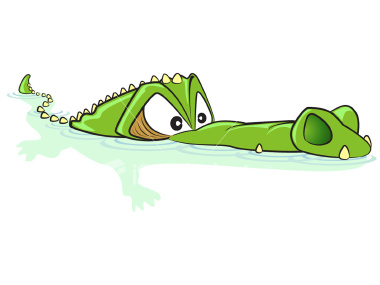 2. You will start out with NO MORE THAN 5 sheets of notebook paper…    -YOU WILL ONLY ADD NOTEBOOK PAPER TO THE FOLDER AS IT IS NEEDED3. Leave the first page of their notebooks blank. This will be the title page of your Interactive Notebook:   	US History Interactive Notebook (you can make it decorative if you would like to,             But only if you have free time to do so… basically do this on YOUR time…)4. You will only put AMERICAN HISTORY work in your folder. IF I find another class’s work in 		your folder, I will throw the work away..YOU have been WARNED……5. Any handout that I give you will be put into the brads of their folders---not the pockets (unless I 			have instructed you to do otherwise…)6. BellWork will be kept as the last piece of paper in their folders.	Bellwork Instructions:		a. students will write exactly what is written on the board:			1. Date, BW instructions/Question/etc..			2. Answer to any questions given to you in BW		b. if you do NOT follow these instructions, you will NOT receive credit for BW		c. BW will be checked every 2 weeks (so that way students will have approximately 				10 entries).7. Students are to put their handouts in the EXACT order as is requested/instructed by the teacher.		You will lose credit for work if you do not follow that format.8. Interactive folders stay in the classroom, unless they are needed at home to study/complete work9. Interactive notebooks will be kept in a designated area of the classroom in your class period’s bin	If you take your folder home:		a. they MUST bring them back with them the following day…		b. If a student does not have their folder with them in class, you will NOT receive 			    credit for any work that is graded/checked/turned in for that day….		c. If a student loses their interactive notebook, they will need to replace the folder 		               themselves….10.  IN SHORT: YOUR INTERACTIVE NOTEBOOK IS YOUR LIFE IN HERE! YOU MUST HAVE IT WITH YOU EVERYDAY. IF YOU DO NOT, THEN YOUR GRADE WILL SUFFER THE CONSEQUENCES...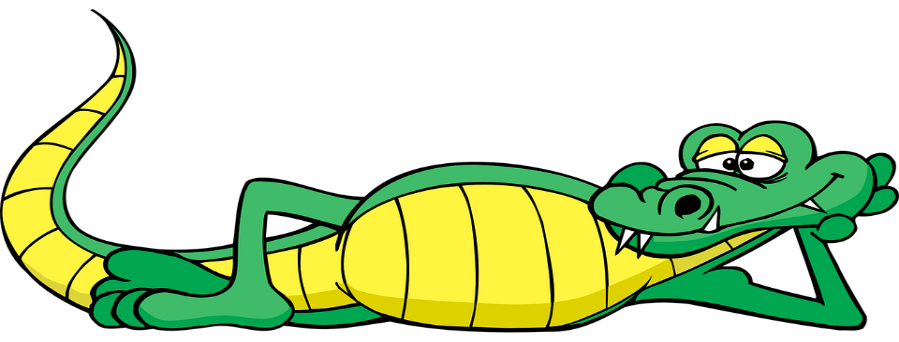 Much Gator Love,Mrs. Box